Homemove		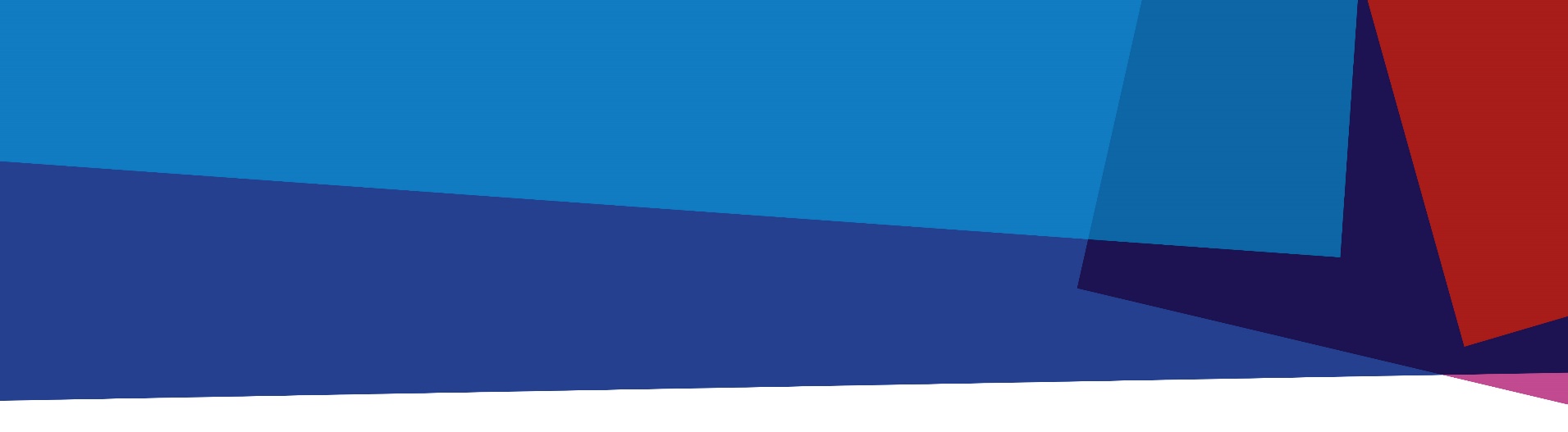 Customer Portal and Bidding 	You can only log in if you have received a band and your case has been activated- status LIVE  https://www.homemove.org.uk/customer-login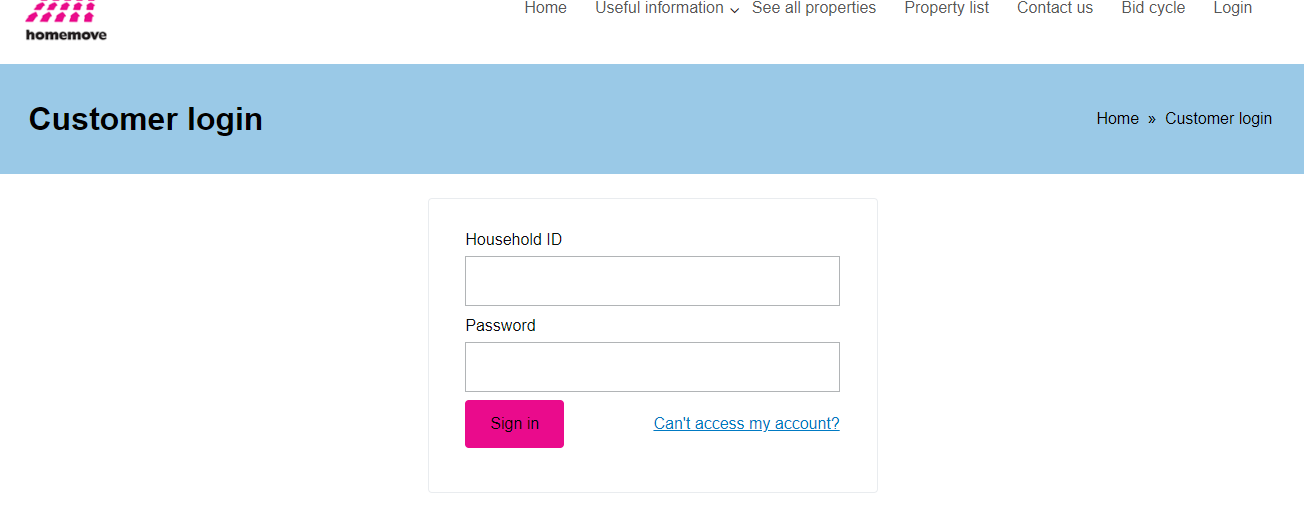 Enter your household and password 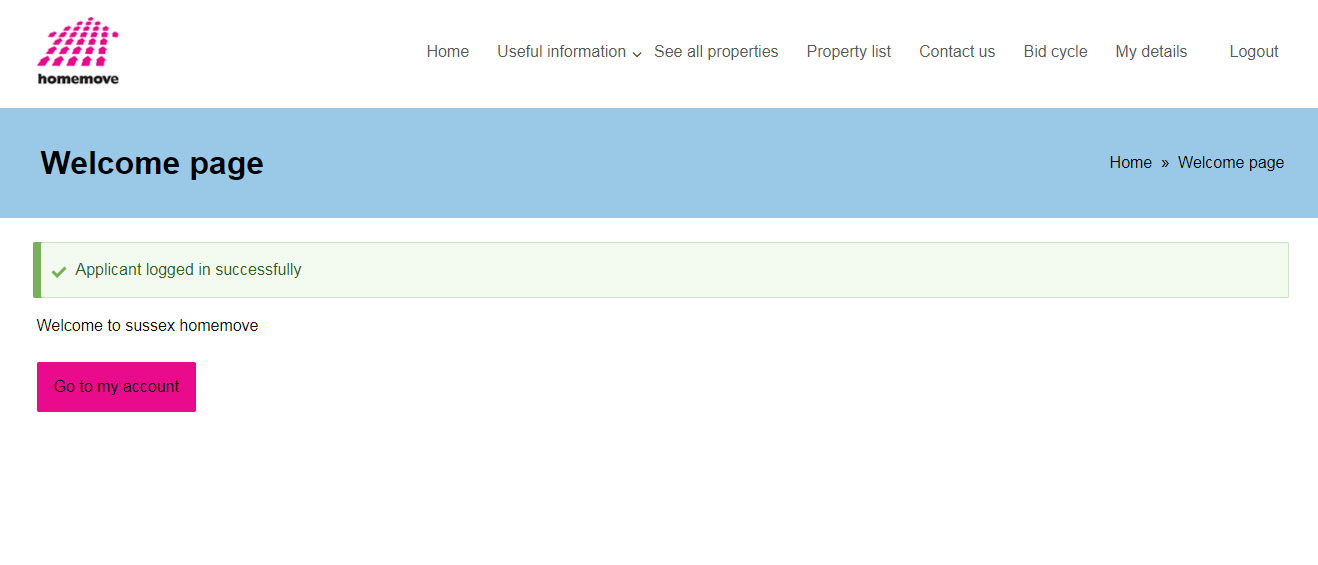 Go to the account 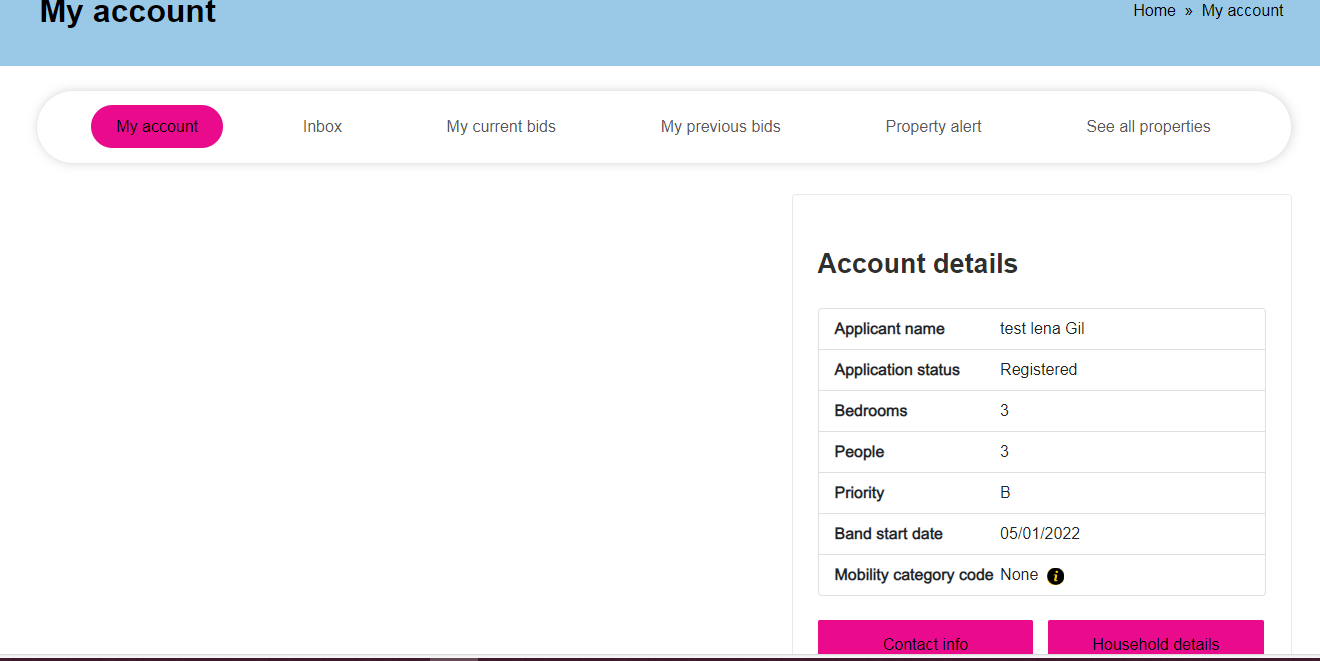 Search for properties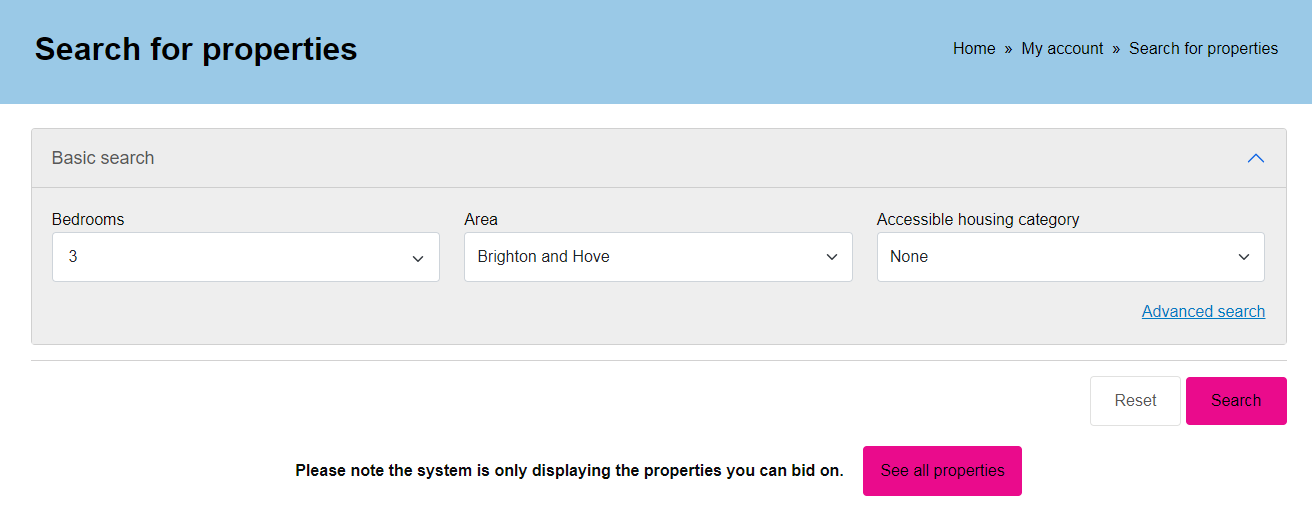 Select your choices and search- See the list and click Full property details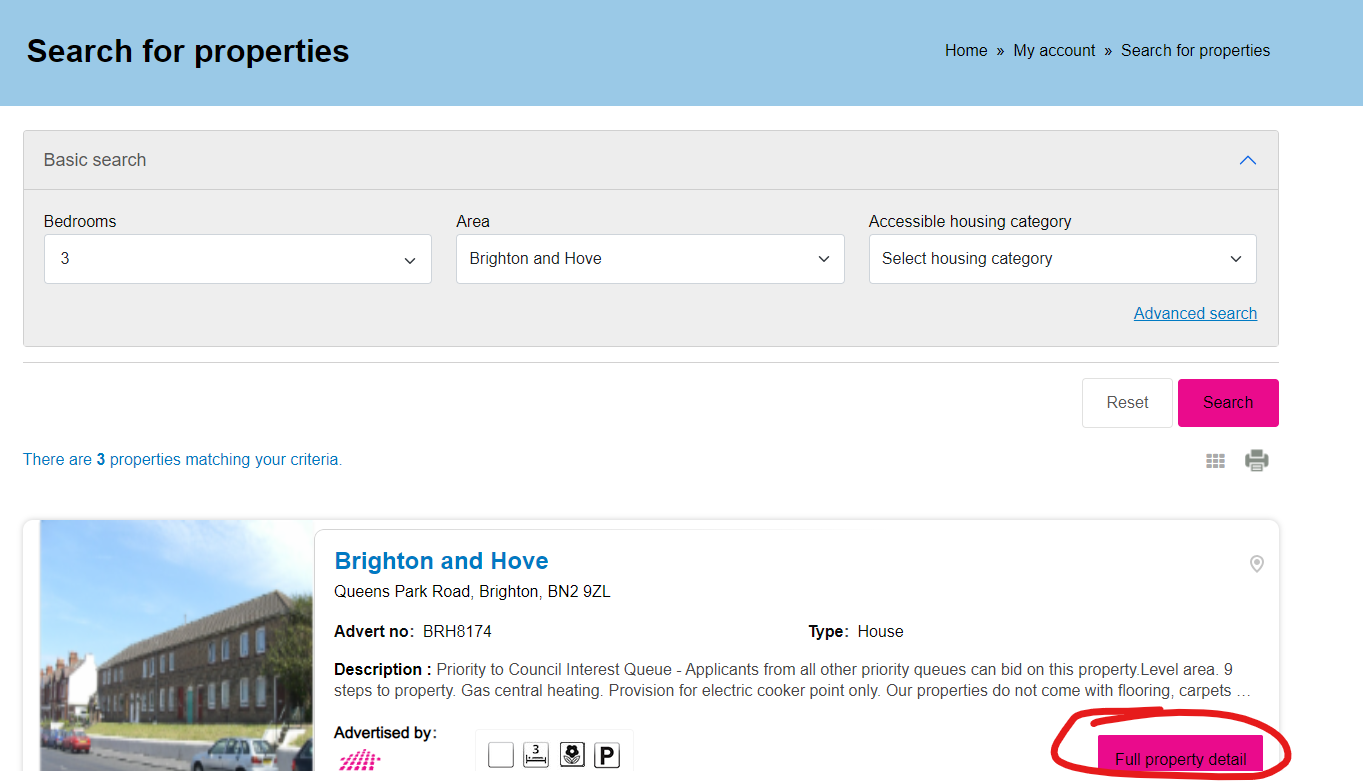 You can read the property overview, see the key facts of the property and see where it is in the map, and of course place a bid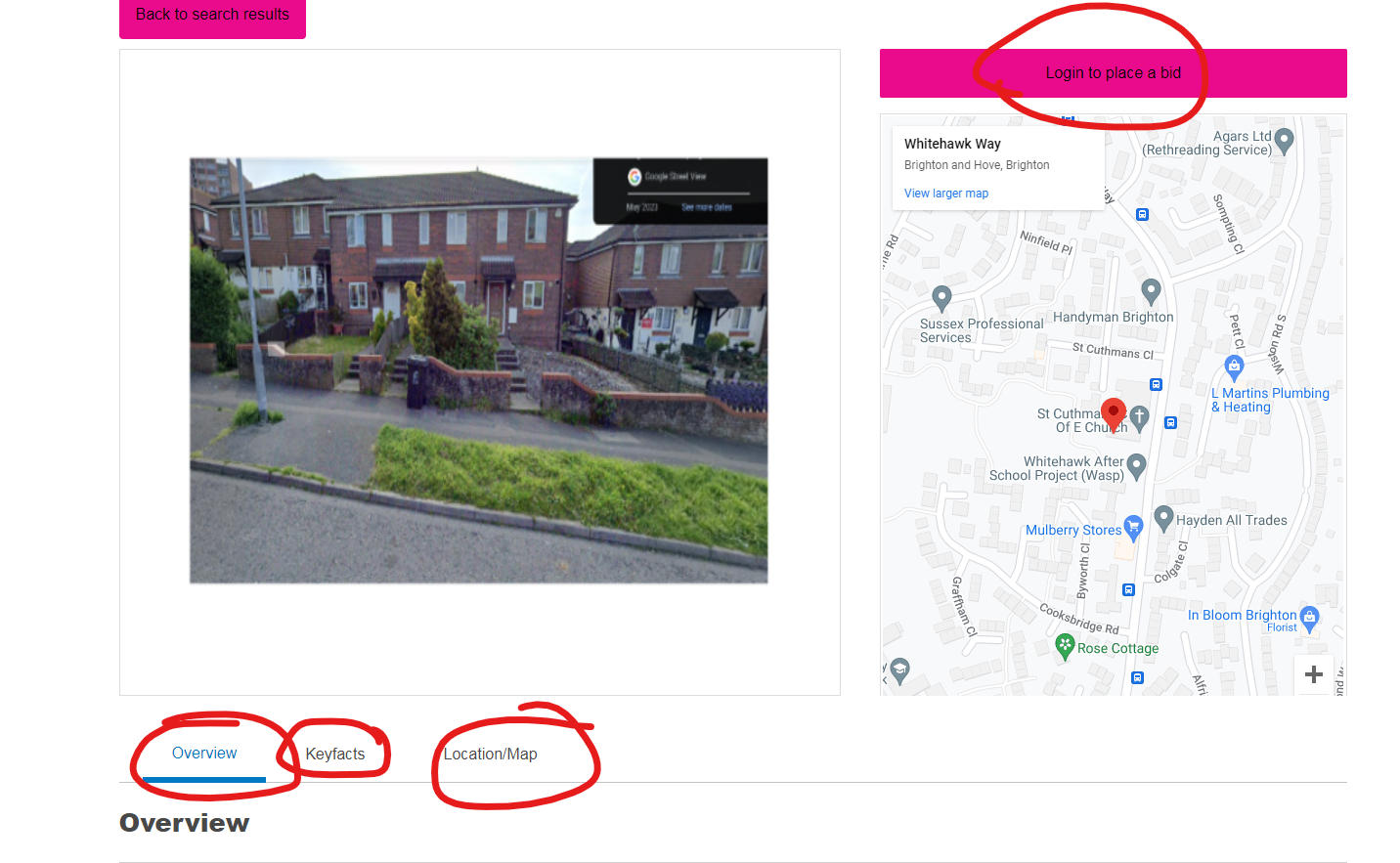 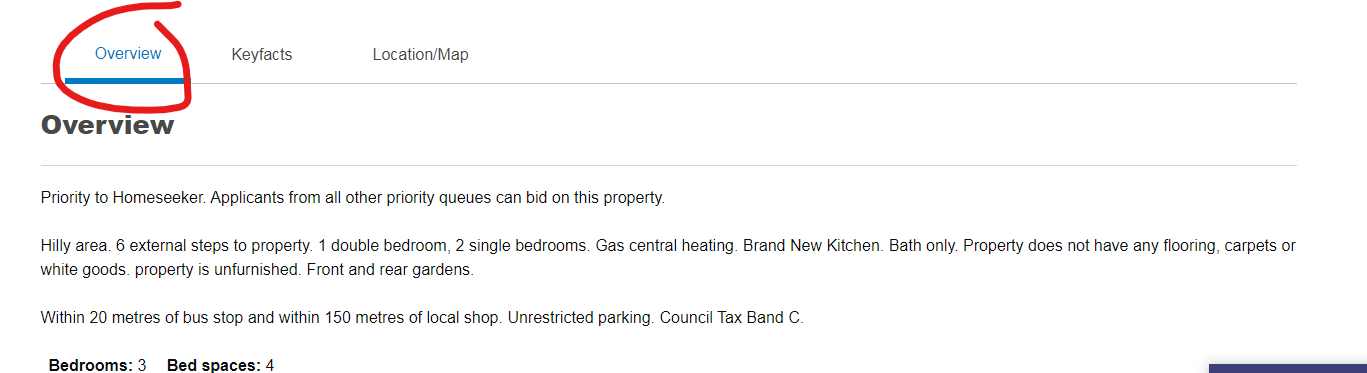 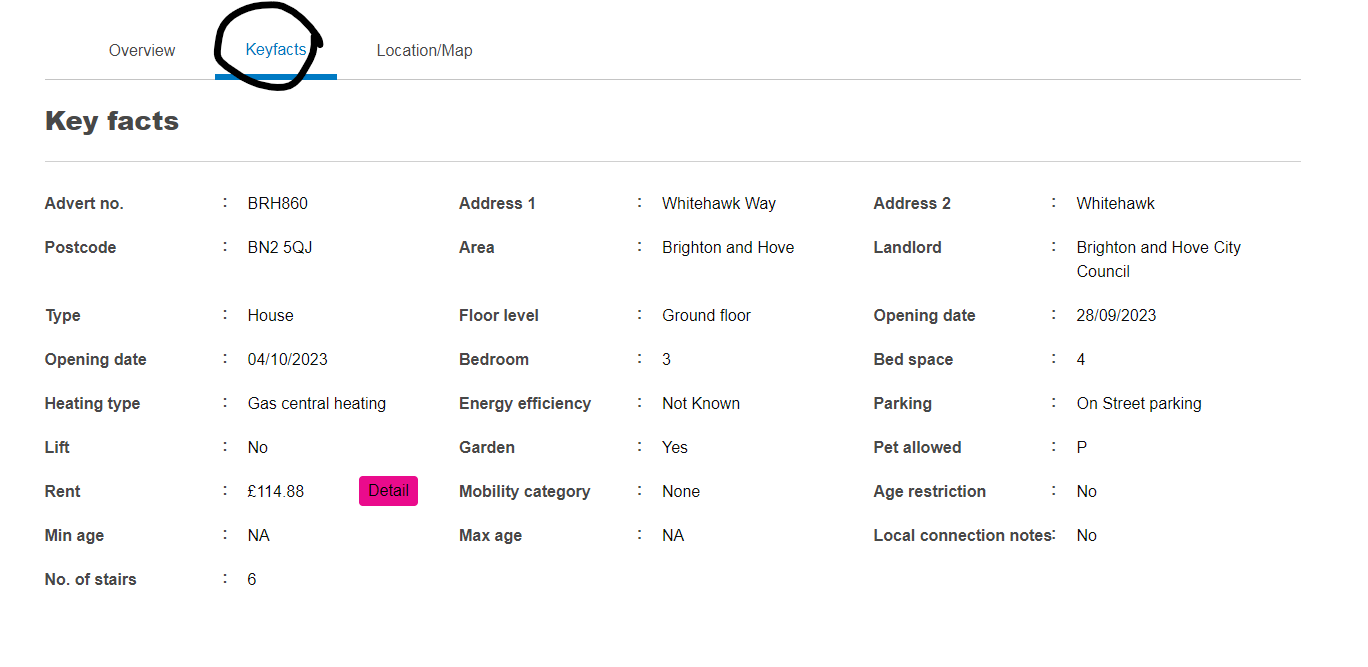 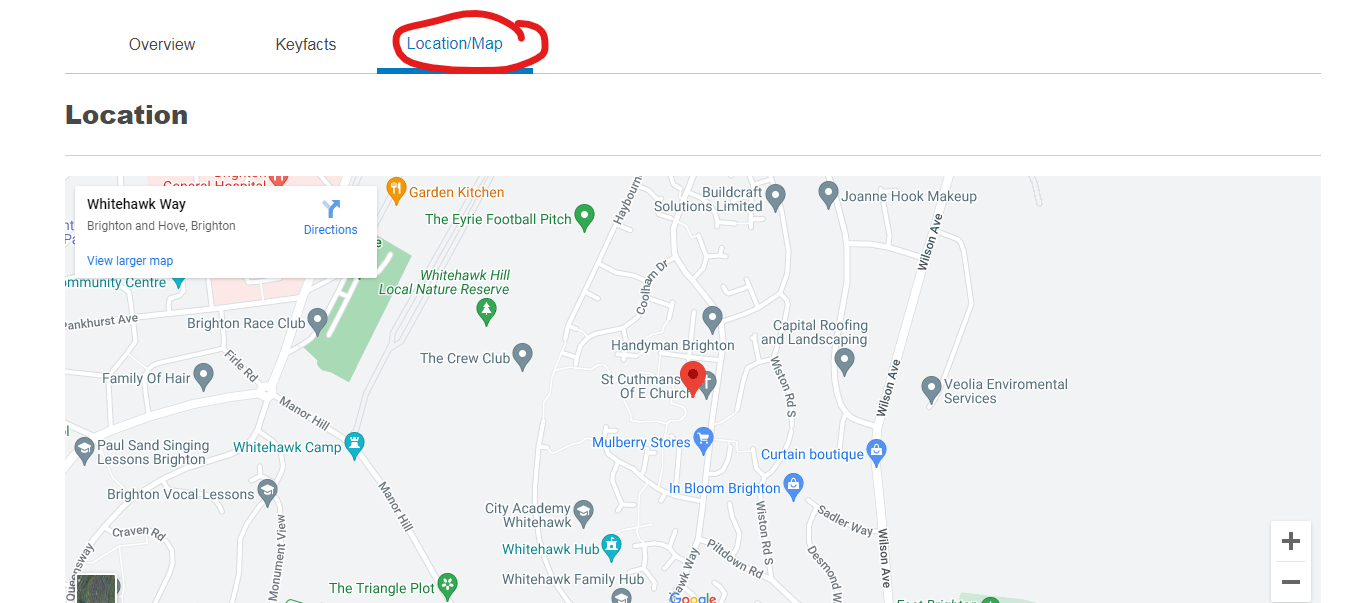 Once you can placed a bid, you can see a confirmation when your bid has been placed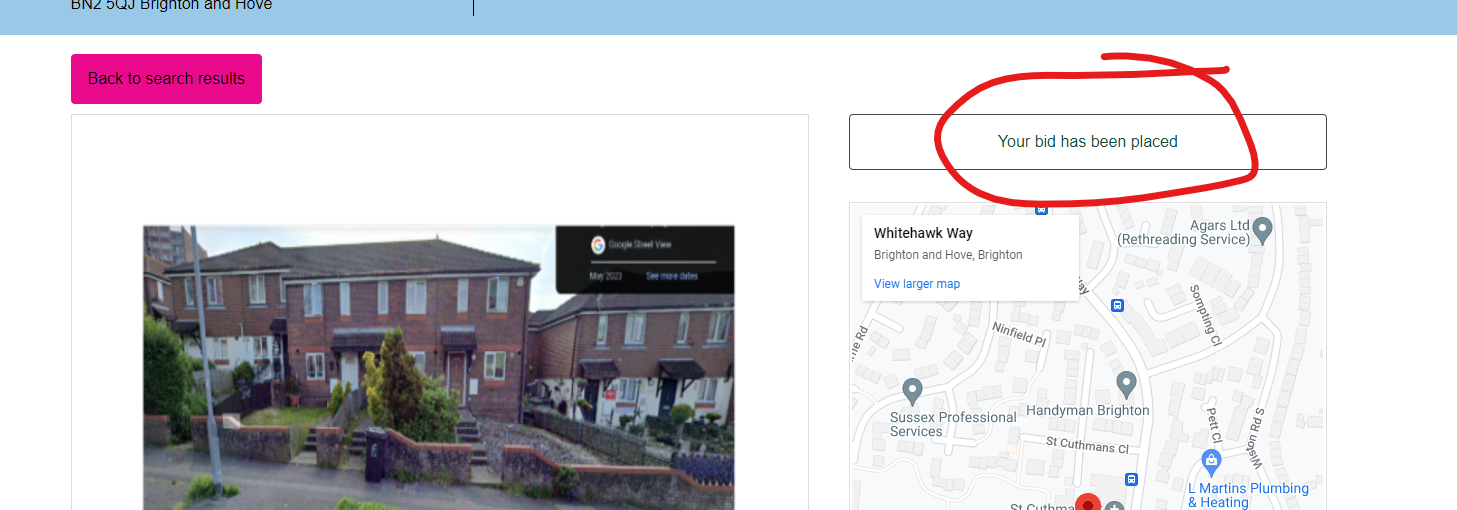 You can also Look at your previous bids 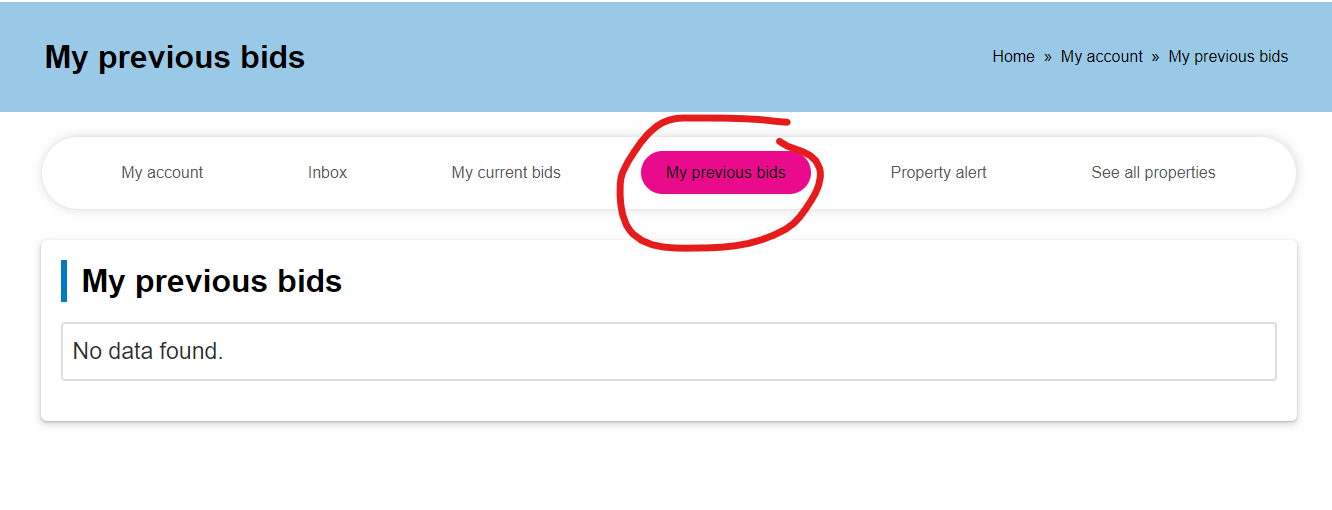 Look at your current bids 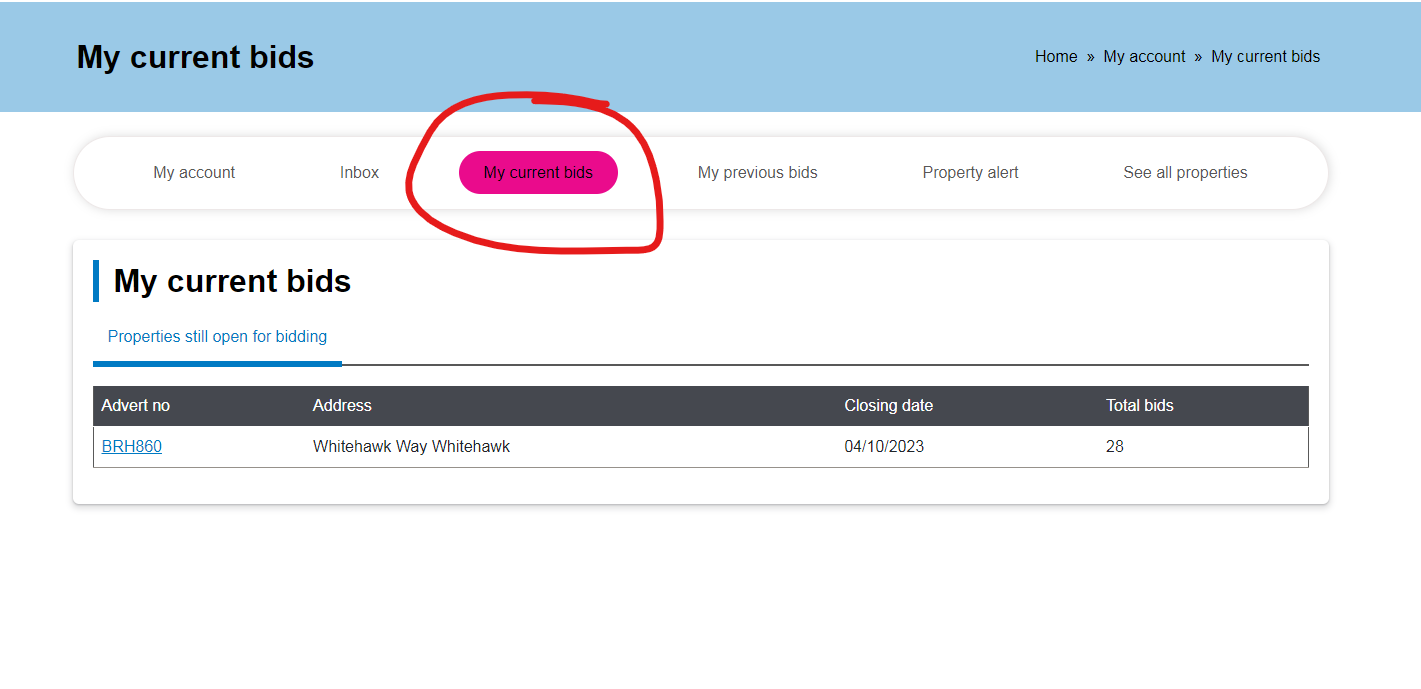 In your current bids – you could withdraw a bid 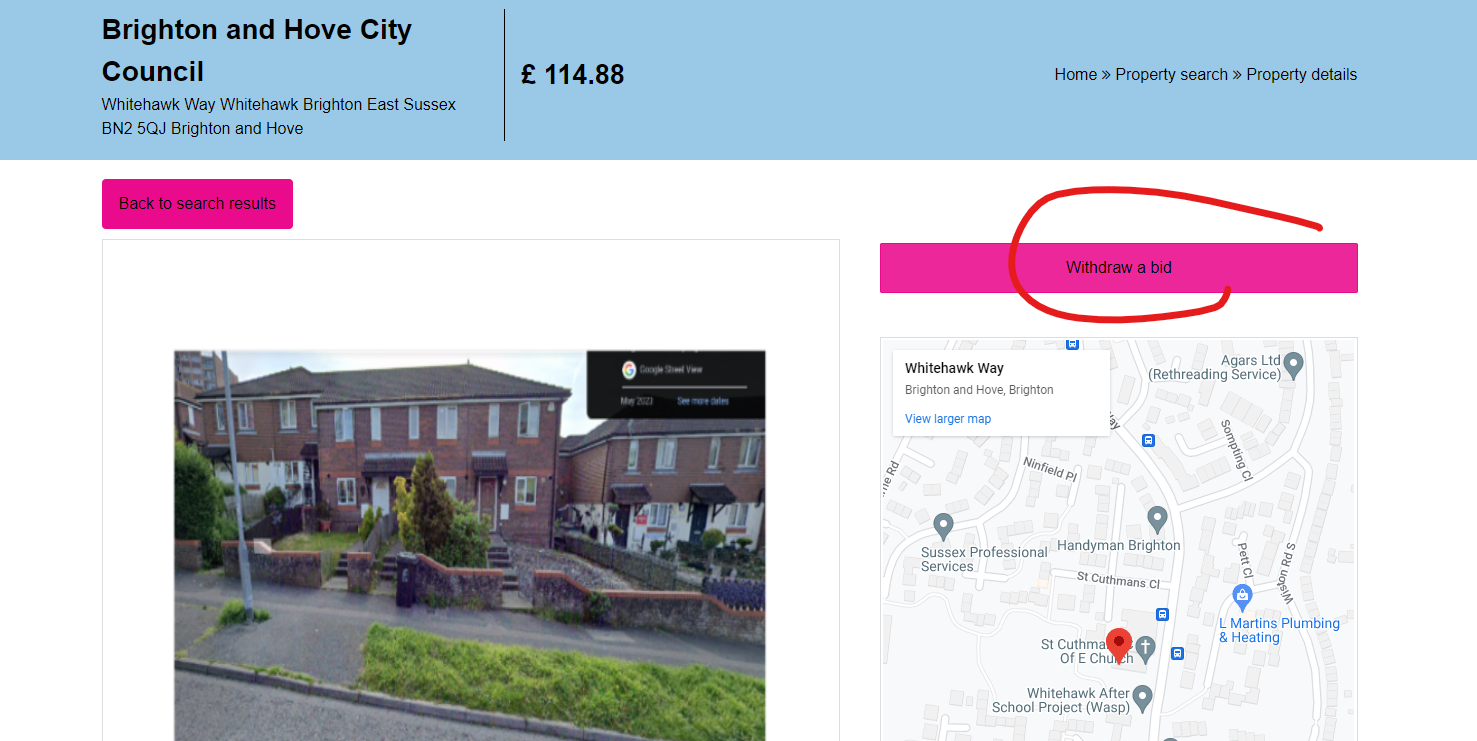 And you will get a confirmation if you withdrawn the property. 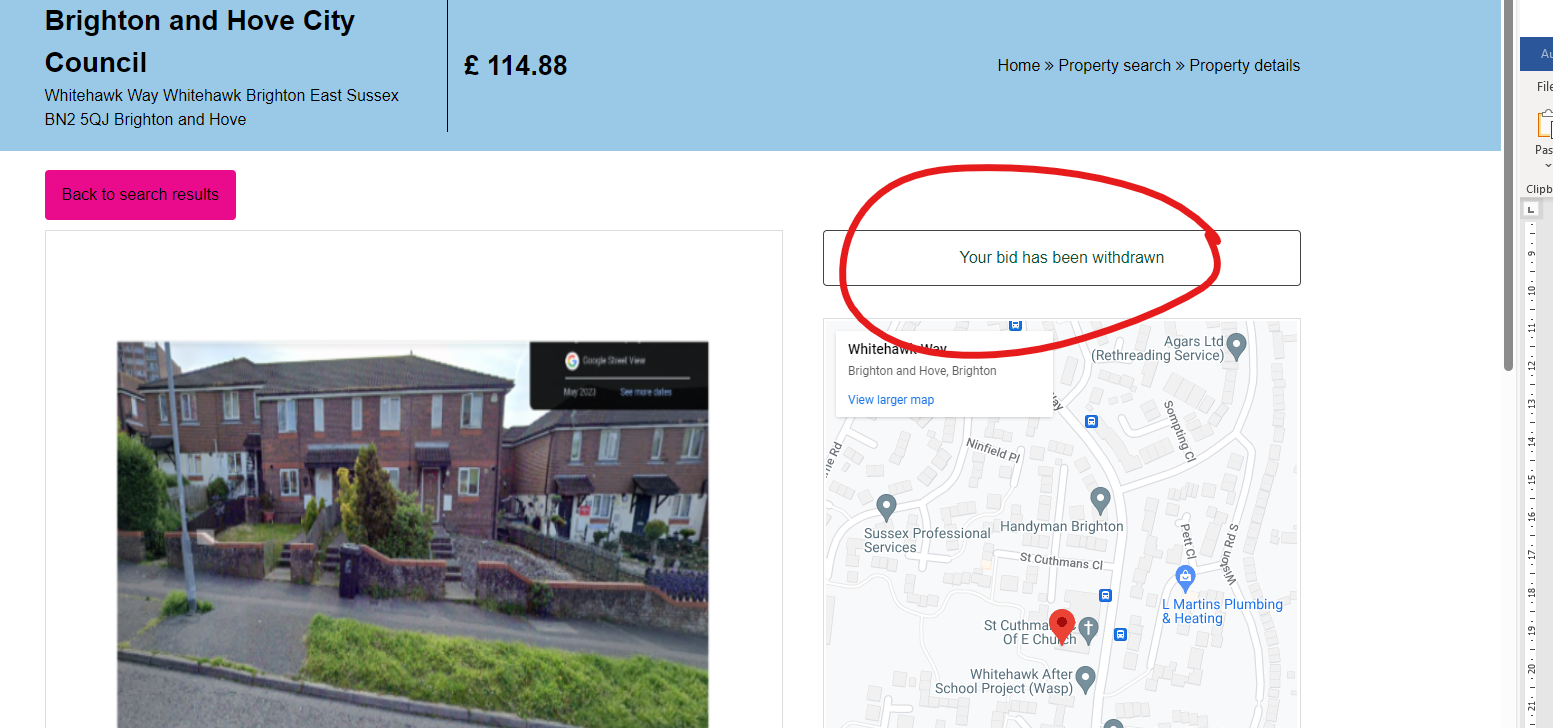 How to create a property alert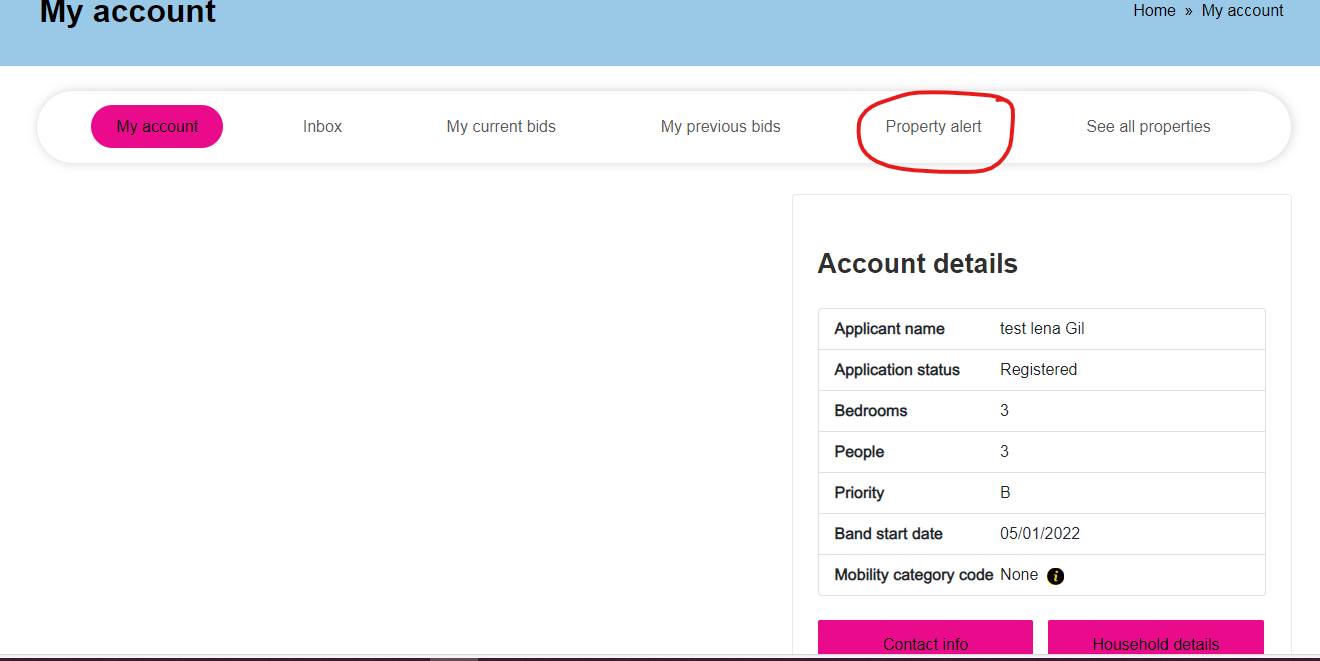 Select your choices and save the search 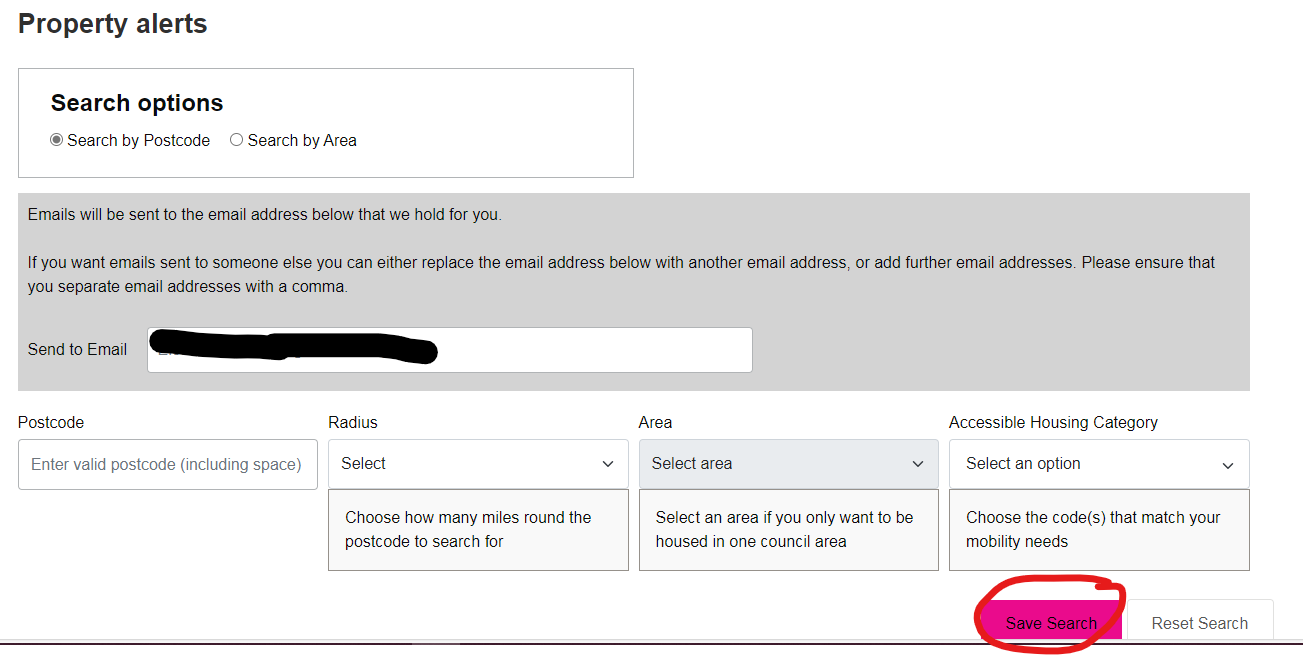 